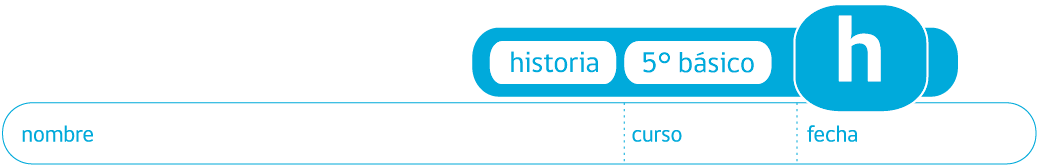 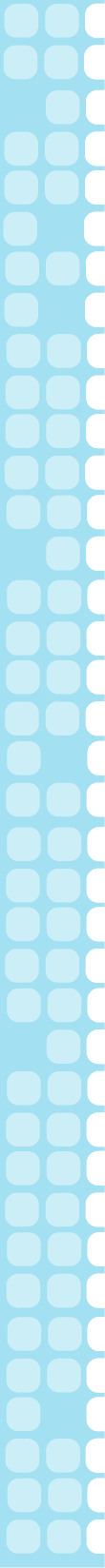  PAUTA ACTIVIDAD: POLÍTICA NACIONAL DE PRODUCCIÓN LIMPIALa “Política Nacional de Producción Limpia” tiene como objetivo el promover entre las empresas públicas y privadas la fabricación o generación de productos de manera limpia. Esto quiere decir, que las empresas ayuden a la disminución de la contaminación del país. Con respecto a esto, deberán investigar qué empresas o industrias de la región donde viven han firmado Acuerdos de Producción Limpia. Luego, rellene las actividades. Parte de la información la puede sacar de www.produccionlimpia.cl , también pueden observar el video: institucionalcpl.patagonmedia.comNombre tres empresas de su región que tiene Acuerdo de Producción Limpia:En cada región esta respuesta es diferente._____________________________________________________________________________________________________________________________________________________________________________________________Seleccione una empresa y complete:Imagine que usted trabaja en una empresa que contamina el medio ambiente de su región. Tira los desechos tóxicos a las aguas más cercanas, gasta mucha energía eléctrica, son comunes los accidentes laborales, etc. Usted, como ciudadano comprometido con su entorno y conocedor de la producción limpia, deberá escribir una lista con tres beneficios que trae que una empresa se comprometa con el medio ambiente; de esa manera, podrá convencer a su jefe para que ayude a cambiar esa situación.Mejor ambiente para toda la región, por lo tanto los residentes estarían contentos                   con la empresaMejor ambiente de trabajo, ya que se apoya a la prevención de riesgos y a las capacitacionesAl cuidar los recursos, otros pueden utilizarlos después.Elaborado por: Ministerio de Educación